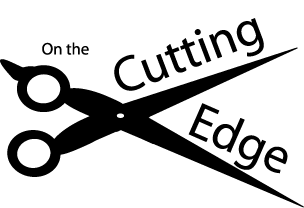 THE CUTTING EDGE HAIR SALON12345 MELROSE AVENUEBEVERLY HILLS, CA 90210(310) 897-6543Megan OrtizMy TranPeriod 6December 9, 2013